Recommended turkey sizes:4 people:2kg; 6 people: 3kg; 8 people: 4kg; 10 people:5 kgOrders should be collected between 10am-midday, Friday 22 DecemberName……………………………Email/phone……………………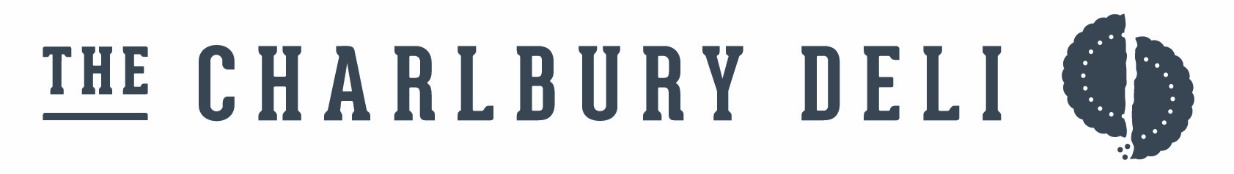 Christmas meat at the Deli from Trev Beadle of ChippyChristmas meat at the Deli from Trev Beadle of ChippyChristmas meat at the Deli from Trev Beadle of ChippyPlease return to the Deli by December 16Hand to staff or email to info@charlburydeli.cafePlease return to the Deli by December 16Hand to staff or email to info@charlburydeli.cafePlease return to the Deli by December 16Hand to staff or email to info@charlburydeli.cafePrice per kgWeight requiredTurkeysBronze13.65Free-range white12.54Free-range over 18 kg9.90Barn-reared10.34Other poultryGeese13.65Standard chicken4.85Free range cockerel9.88Duck13.10Multi-box cockerels8.78Beef & HamTopside of beef13.10Salt beef13.10Salted Ox-tongue9.90Gammon7.26Ham (on the bone)10.12Ham (sliced)10.97